      Vážená pani doktorka, Vážený pán doktor,srdečne Vás pozývamena odborný kreditovaný seminár, ktorý sa koná14.02.2018 o 13:00 hod. v NsP Brezno n.o., Banisko 1, 977 01 Brezno – interné oddelenieŽivotný príbeh pacienta s NVAF13:00 – 13:15   	Úvodné slovoMUDr. Janka Adamčáková - primárkaInterné oddelenie, Nemocnica s poliklinikou Brezno, n.o.                         13:15 - 14:15   	Životný príbeh pacienta s NVAF	MUDr. Janka Adamčáková - primárkaInterné oddelenie, Nemocnica s poliklinikou Brezno, n.o.                         14:15 - 14:45  	Diskusia      14:45 - 15:00	Ukončenie odborného programuMUDr. Janka Adamčáková - primárkaInterné oddelenie, Nemocnica s poliklinikou Brezno, n.o.                    Garantom podujatia je Slovenská asociácia srdcových arytmiíPodujatie je podporené edukačným grantom spoločnosti Bayer.Zdravotnícky pracovník berie na vedomie, že taxatívne vymedzený okruh osôb je povinný od 1.1.2016 v súlade s príslušnými ustanoveniami zákona 362/2011 Z.z. liekoch a zdravotníckych pomôckach, v znení neskorších predpisov (ďalej len „Zákon o liekoch“),  predkladať v elektronickej podobe národnému centru (NCZI) najneskôr do 31. januára a 31. júla kalendárneho roka správu o peňažných alebo nepeňažných plneniach poskytnutých priamo alebo nepriamo zdravotníckemu pracovníkovi alebo poskytovateľovi zdravotnej starostlivosti (vrátane mena a priezviska prípadne obchodného mena poskytovateľa). NCZI bezodkladne zverejní na svojom webovom sídle údaje oznámené v súlade s príslušnými ustanoveniami Zákona o liekoch. Podľa Zákona o liekoch  je taxatívne vymedzený okruh osôb, povinný vystaviť zdravotníckemu pracovníkovi potvrdenie o výške peňažného alebo nepeňažného príjmu a účele jeho poskytnutia. Zároveň v súlade s príslušnými ustanoveniami zákona č. 595/2003 Z.z. o dani z príjmov, v znení neskorších predpisov je taxatívne vymedzený okruh osôb povinný oznámiť príjemcovi výšku nepeňažného plnenia v lehote do pätnásteho dňa po uplynutí kalendárneho roka, v ktorom nepeňažné plnenie bolo poskytnuté, pričom poskytnutie nepeňažného plnenia sa oznamuje aj správcovi dane. Výška predpokladaného nepeňažného príjmu prijatého na tomto odbornom podujatí sústavného vzdelávania je v sume 0 EUR vrátane DPH na jedného účastníka a potvrdenie o výške skutočne poskytnutého nepeňažného príjmu dostanete pri registrácii alebo poštou.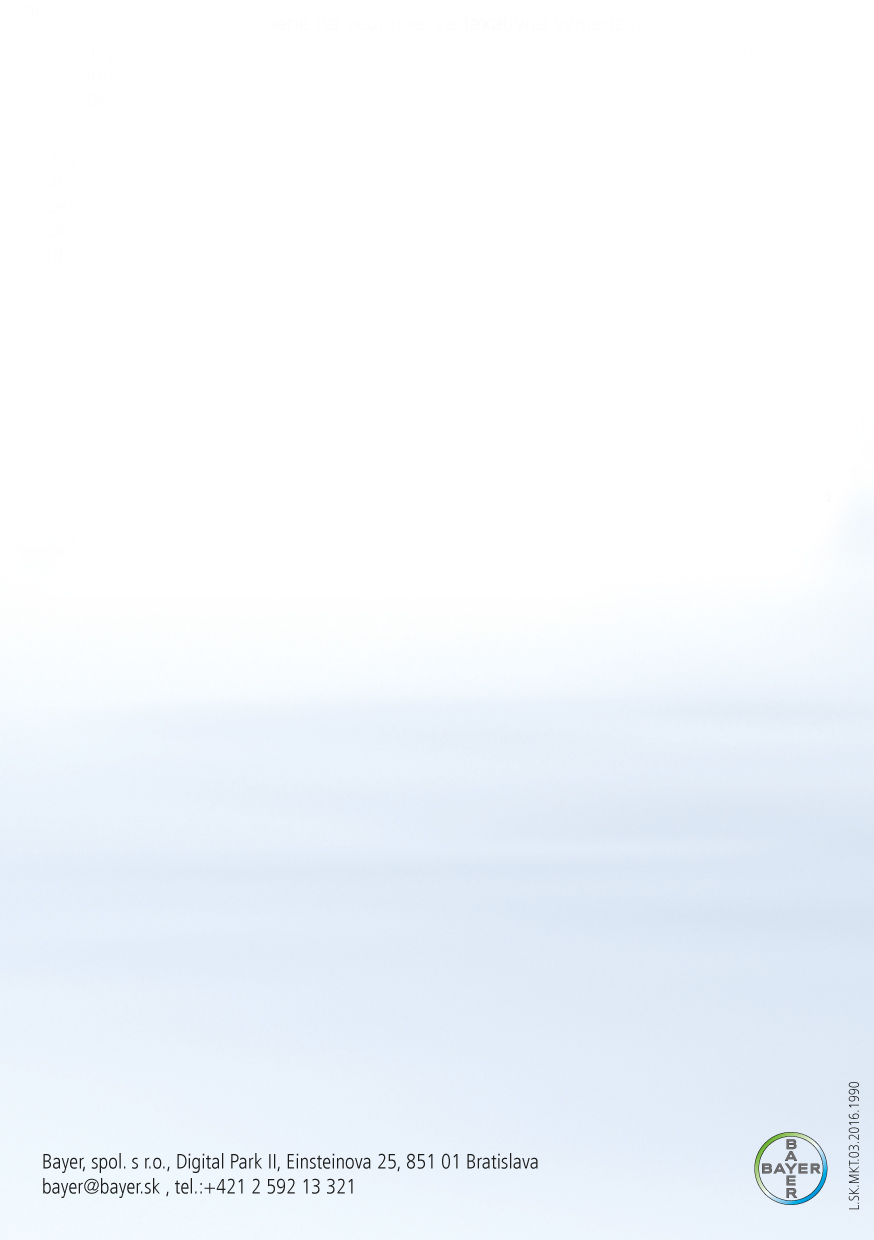 